DĖL PRIJUNGIMO PRIE AB „ENERGIJOS SKIRSTYMO OPERATORIAUS“ DUJŲ SISTEMOSInformuojame Jus, kad 2017 metais numatyti dujų sistemų sužiedinimo darbai per Pagubės g.  AB „Energijos skirstymo operatorius“ (toliau – ESO), 2018-2019 metais planuoja pastatyti vidutinio slėgio dujotiekį į gyvenamųjų namų kvartalą Birelių – Sakališkių – Pagubės gyvenvietėse, jei ne mažiau kaip 10% (200 iš 2000) kvartalo gyvenamųjų namų ir sklypų savininkų apibrėžtoje teritorijoje pageidaus 2018-2019 metais prisijungti prie ESO gamtinių dujų sistemos.Visiems kvartalo teritorijoje esantiems individualių gyvenamųjų namų ir sklypų savininkams, neatsižvelgiant į prisijungimo prie ESO gamtinių dujų sistemos laiką, apskaičiuotas vienodas ir nekintamas preliminarus vidutinio dujotiekio ilgis (metrais) iki kiekvieno vartotojo sklypo ribos – apie 30 m. Pagal šiais metais galiojančius įkainius apskaičiuota preliminari prijungimo įmoka – 772 EUR su PVM tiems vartotojams, kurie dujas naudos šildymui.Jeigu Jūs 2018 - 2019 metais pageidautumėte savo namuose naudotis gamtinėmis dujomis, kviečiame iki 2017 m. gruodžio 31 d. užpildyti prašymą dėl naujo buitinio vartotojo sistemos prijungimo prie ESO dujų sistemos ir pateikti jame išvardintus dokumentus. Prašymą užpildyti galite savitarnos svetainėje www.manogile.lt, susiradę nuorodą „Elektros ir dujų įvedimas“ arba ESO klientų aptarnavimo centre (Viršuliškių skg. 34, Vilniuje)Informuojame, kad dujotiekio statyba paprastai užtrunka 9-12 mėnesius nuo sutarčių pasirašymo, todėl patariame kuo anksčiau kreiptis į bendrovę. Taip pat pranešame, kad bendrovei pastačius dujotiekį su įvadu iki Jūsų sklypo ribos, klientas savo sklypo ribose vartotojo dujų sistemą projektuoja ir montuoja savo lėšomis (nuo įvadinės spintos ant sklypo ribos iki dujų naudojančių dujinių prietaisų), pasitelkdamas atestuotas dujotiekius projektuojančias ir montuojančias įmones arba užsakant paslaugą iš ESO. Kylant klausimams maloniai prašome kreiptis e. paštu skirmantas.norkunas@eso.lt arba teirautis telefonu 8 613 92 976, atsakysiu į Jums rūpimus klausimus. Tikimės sėkmingo bendradarbiavimo. Papildomą informaciją apie prisijungimo procesą ir galiojančius įkainius galite rasti www.manogile.lt arba www.eso.lt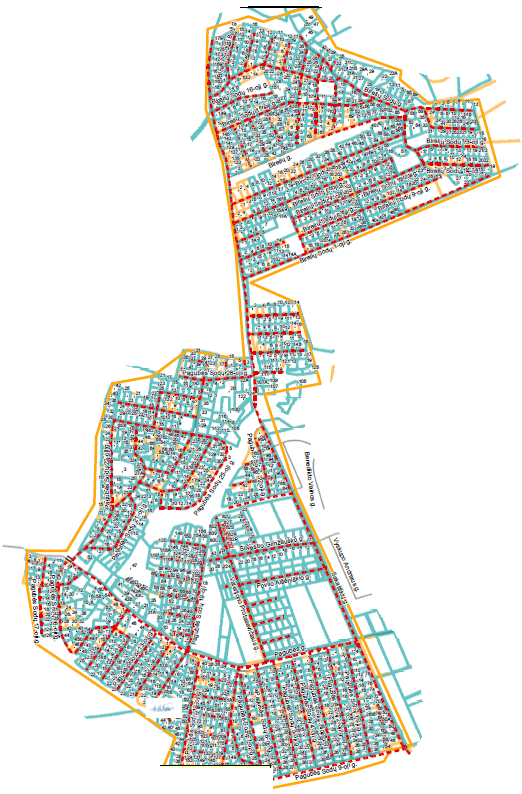 